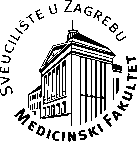 UPUTE ZA ISPUNJAVANJE obrasca DR.SC.-02Obrazac se predaje s originalnim potpisima članova povjerenstva u 3 primjerka za sve pristupnike iz znanstvenoga područja biomedicine i zdravstva te u 5 primjeraka za sve pristupnike iz drugih znanstvenih područja.IME I PREZIME PRISTUPNIKA ILI PRISTUPNICE, TITULA: (upisati kako je navedeno u obrascu DR.SC.-01A)SASTAVNICA: Sveučilište u Zagrebu, Medicinski fakultetNaziv studija: (Biomedicina i zdravstvo ili Neuroznanost – upisati onaj doktorski studij od ponuđena dva koji je pristupnik upisao)Matični broj studenta: (matični broj koji student dobiva upisom na doktorski studij – nalazi se u indeksu)Naslov predložene teme: (upisati naslov upisan u obrazac DR.SC.-01A na hrvatskome i na engleskome jeziku)Područje/polje/grana: (upisati kako je navedeno u DR.SC.-01A, granu navesti ako je potrebno)MENTOR(I): (navesti titulu, ime i prezime mentora, njegovu elektroničku adresu i ustanovu*; ako doktorski rad ima dva mentora, navesti te podatke za oba mentora)*NAPOMENA: ustanova je institucija na kojoj je mentor stekao svoje znanstveno ili znanstveno- nastavno zvanje; za znanstveno-nastavna zvanja (docente, naslovne docente, izvanredne profesore, naslovne izvanredne profesora, redovite profesore i naslovne redovite profesore) upisuje se SVEUČILIŠTE I FAKULTET na kojem su izabrani u zvanje; za znanstvena zvanja (znanstveni suradnik, viši znanstveni suradnik i znanstveni savjetnik) upisuje se institucija na kojoj su zaposleni;Prije preuzimanja prvog mentorstva, budući mentor treba proći mentorsku radionicu u organizaciji Sveučilišta, Fakulteta ili priznatih međunarodnih škola, ili biti ko-mentor jednog doktorskog rada. (članak 34. Pravilnika o poslijediplomskim sveučilišnim studijima)Izabrano Stručno povjerenstvo za ocjenu prijedloga doktorskog rada: (navesti titulu, ime i prezime, ustanovu* i elektroničku adresu za svakoga člana povjerenstva, redoslijedom kako stoji na rješenju o imenovanju povjerenstva za ocjenu prijedloga doktorskoga rada; prvo se upisuju podatci za predsjednika povjerenstva)*NAPOMENA: ustanova je institucija na kojoj je član povjerenstva stekao svoje znanstveno ili znanstveno-nastavno zvanje; za znanstveno-nastavna zvanja (docente, naslovne docente,izvanredne profesore, naslovne izvanredne profesora, redovite profesore i naslovne redovite profesore) upisuje se SVEUČILIŠTE I FAKULTET na kojem su izabrani; za znanstvena zvanja (znanstveni suradnik, viši znanstveni suradnik i znanstveni savjetnik) upisuje se institucija na kojoj su zaposleni;Izvješće s javne rasprave o prijedlogu doktorskog radaPRIMJEDBE I PRIJEDLOZI ODBORA ZA DISERTACIJE: Ako je tijekom javne rasprave koji od članova Odbora za disertacije imao kakvu primjedbu, treba navesti titulu, ime i prezime člana Odbora te njegovu/njezinu primjedbu bez pristupnikova ili mentorova odgovora na nju.PRIMJEDBE I PRIJEDLOZI ETIČKOG POVJERENSTVA: Dostavljaju se pristupniku prije javne rasprave, već upisani u prazan obrazac DR. SC.-02. Potrebno ih je samo prepisati u elektroničku verziju obrasca. Ne upisuje se odgovor na primjedbe.PRIMJEDBE I PRIJEDLOZI PRVOG ČLANA POVJERENSTVA: Upisati primjedbe bez odgovora na njih.PRIMJEDBE I PRIJEDLOZI DRUGOG ČLANA POVJERENSTVA: Upisati primjedbe bez odgovora na njih.PRIMJEDBE I PRIJEDLOZI TREĆEG ČLANA POVJERENSTVA: Upisati primjedbe bez odgovora na njih.Ocjena prijedloga doktorskoga radaOvdje treba opisati i ocijeniti svaki dio prijedloga doktorskog rada koji se nalazi u ispravljenom prijedlogu doktorskog rada, tj. u obrascu DR.SC.-1B koji pristupnik predaje nakon javne rasprave. Jasno treba dio po dio prijedloga opisati i ocijeniti.Izbjegavati općenite tvrdnje.Opisati jasno je li je sažetak na hrvatskome i engleskome jeziku jasan i razumljiv, ima li oblik strukturiranoga sažetka te ukratko opisati sadržaj sažetka te ga ocijeniti u nekoliko rečenica.Opisati je li je uvod i pregled dosadašnjih istraživanja jasno napisan, jesu li bibliografske jedinice pravilno citirane u tekstu, jesu li bibliografske jedinice relevantne za predloženu temu istraživanja. Ukratko opisati što je pristupnik naveo u objašnjenu zašto je područje njegova istraživanja važno te što od onoga što obuhvaća njegov doktorski rad dosad nije bilo istraženo. U nekoliko rečenica ocijeniti uvod i pregled dosadašnjih istraživanja.Jasno navesti hipotezu (pretpostavku) i mišljenje o tome je li ona jasna i dobro napisana. Ocijeniti hipotezu.Jasno navesti ciljeve (opće i specifične) istraživanja i mišljenje o tome jesu li oni jasno i dobro napisani. Ocijeniti opće i specifične ciljeve.Ukratko opisati materijal, ispitanike, metodologiju i plan istraživanja i dati svoje mišljenje i ocjenu o to tome mogu li se njima postići opći i specifični ciljevi istraživanja, jesu li oni jasno i dobro napisani, a ako su predložene izmjene navesti je li pristupnik prihvatio prijedlog.  Opisati kakav je očekivani znanstveni doprinos predloženoga istraživanja i ocijeniti predloženi     znanstveni doprinos.Navesti jesu li bibliografske jedinice dobro citirane te ocijeniti prikladnost izabranih bibliografskih jedinica.Mišljenje i prijedlog: U ovome se dijelu u najviše pet rečenica ukratko daje ocjena cijeloga prijedloga teme. Ovaj dio završiti sljedećom formulacijom: „ Stručno povjerenstvo predlaže da seprijedlog doktorskoga rada ispravljen u postupku javne rasprave 	 pošalje na doradu) jer je pristupnik / pristupnik nije uvažio sve primjedbe.”(prihvati / odbaci /Prijedlog izmjene ili dorade naslova – upisati novi naslov na hrvatskom i engleskom jeziku: Upisuje se novi promijenjeni naslov ako je do promjene naslova došlo tijekom postupka javne rasprave o prijedlogu doktorskog rada. Ovo polje ostaje prazno ako se naslov prijedloga nije mijenjao.Prijedlog za promjenu mentora (TITULA, IME I PREZIME, USTANOVA): Ovaj se dio ispunjava ako je tijekom postupka javne rasprave došlo do promjene mentora ili je dodan drugi mentor.Izabrano Stručno povjerenstvo za ocjenu prijedloga doktorskoga rada: Navesti titulu, ime i prezime i ustanovu; član povjerenstva mora se potpisati (u obzir će se uzeti samo originalni potpis – skenirani potpis neće se uzeti u obzir.)Za Etičko povjerenstvo: prof. dr. sc. Zdravka Poljaković, dr. med. (ime i prezime predsjednika Etičkoga povjerenstva) – potpis prikuplja stručna služba FakultetaNapomene (po potrebi): U toj rubrici povjerenstvo za ocjenu prijedloga doktorskoga rada može navesti još nešto ako to smatra potrebnim.Sveučilište u ZagrebuMEDICINSKI FAKULTETOdsjek za poslijediplomsku nastavu i stalno medicinsko usavršavanjeURED ZA DOKTORATE I ZNANSTVENA ZVANJA